HDBD1 HDBD1 HOXIN Dipolo de cable. Longitud 25 metros. Frec: 2 - 30 Mhz. PL 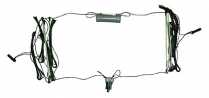 DisponibleRef: HDBD1 HDBD1 HOXIN Dipolo de cable. Longitud 25 metros. Frec: 2 - 30 Mhz. PL hembra Más info 139,00€ IVA no incluidoDescripción z HD-BD1HDBD1 HOXIN Dipolo de cable. Longitud 25 metros. Frec: 2 - 30 Mhz. PL hembra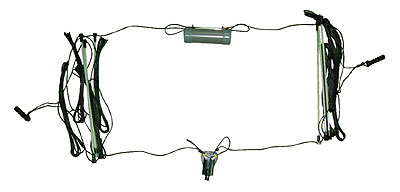 CaracteristicasHDBD1 HOXIN Dipolo de cable. Longitud 25 metros. Frec: 2 - 30 Mhz. PL hembra
Para obtener el mejor rendimiento en toda la banda de HF.Frecuencia: 2 ~ 30 MHz
Impedancia: 50 Ohm
VSWR: 2:1 para 2 ~ 18 MHz, 18 MHz superior a 3:1
Extensión máxima: 25 metros
Peso: 3,5 kg
Potencia máxima: 150 W PEP
Conector: PL-259